NOT: Bu form Anabilim Dalı Başkanlığı üst yazı ekinde word formatında enstitüye ulaştırılmalıdır.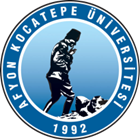 T.C.AFYON KOCATEPE ÜNİVERSİTESİSOSYAL BİLİMLER ENSTİTÜSÜT.C.AFYON KOCATEPE ÜNİVERSİTESİSOSYAL BİLİMLER ENSTİTÜSÜT.C.AFYON KOCATEPE ÜNİVERSİTESİSOSYAL BİLİMLER ENSTİTÜSÜT.C.AFYON KOCATEPE ÜNİVERSİTESİSOSYAL BİLİMLER ENSTİTÜSÜ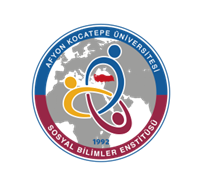 2021-2022 EĞİTİM-ÖGRETİM YILI GÜZ YARIYILI TARİH ANABİLİM DALI DOKTORA PROGRAMI HAFTALIK DERS PROGRAMI(DOKTORA)2021-2022 EĞİTİM-ÖGRETİM YILI GÜZ YARIYILI TARİH ANABİLİM DALI DOKTORA PROGRAMI HAFTALIK DERS PROGRAMI(DOKTORA)2021-2022 EĞİTİM-ÖGRETİM YILI GÜZ YARIYILI TARİH ANABİLİM DALI DOKTORA PROGRAMI HAFTALIK DERS PROGRAMI(DOKTORA)2021-2022 EĞİTİM-ÖGRETİM YILI GÜZ YARIYILI TARİH ANABİLİM DALI DOKTORA PROGRAMI HAFTALIK DERS PROGRAMI(DOKTORA)2021-2022 EĞİTİM-ÖGRETİM YILI GÜZ YARIYILI TARİH ANABİLİM DALI DOKTORA PROGRAMI HAFTALIK DERS PROGRAMI(DOKTORA)2021-2022 EĞİTİM-ÖGRETİM YILI GÜZ YARIYILI TARİH ANABİLİM DALI DOKTORA PROGRAMI HAFTALIK DERS PROGRAMI(DOKTORA)2021-2022 EĞİTİM-ÖGRETİM YILI GÜZ YARIYILI TARİH ANABİLİM DALI DOKTORA PROGRAMI HAFTALIK DERS PROGRAMI(DOKTORA)2021-2022 EĞİTİM-ÖGRETİM YILI GÜZ YARIYILI TARİH ANABİLİM DALI DOKTORA PROGRAMI HAFTALIK DERS PROGRAMI(DOKTORA)         GÜNLER         GÜNLER         GÜNLER         GÜNLER         GÜNLER         GÜNLER         GÜNLER         GÜNLERSaatPazartesiPazartesiSalıÇarşambaPerşembePerşembeCuma08:30Osmanlı Dev. Sosyo-Kültürel DeğişimA.YaramışOsmanlı Dev. Sosyo-Kültürel DeğişimA.YaramışYeniçağda Osmanlı-İran İlişkileriA.Ateş09:30Osmanlı Dev. Sosyo-Kültürel DeğişimA.YaramışOsmanlı Dev. Sosyo-Kültürel DeğişimA.YaramışCumhuriyet Dönemi Sosyo-Kültürel DeğişimlerA.AltıntaşYeniçağda Osmanlı-İran İlişkileriA.Ateş10:30Osmanlı Dev. Sosyo-Kültürel DeğişimA.YaramışOsmanlı Dev. Sosyo-Kültürel DeğişimA.YaramışKırım HanlığıA.BaşerOsmanlı Arşiv Belgeleri İncelemeleriM. GüneşCumhuriyet Dönemi Sosyo-Kültürel DeğişimlerA.AltıntaşMilli Mücadele ve Cumhuriyet Dön. İç İsyanlarS. SarısamanYeniçağda Osmanlı-İran İlişkileriA.Ateş11:30Osmanlı Arşiv Belgeleri İncelemeleriM. GüneşYeniçağda Osmanlı-İran İlişkileriA.AteşOsmanlı Arşiv Belgeleri İncelemeleriM. GüneşYeniçağda Osmanlı-İran İlişkileriA.AteşKırım HanlığıA.BaşerOsmanlı Arşiv Belgeleri İncelemeleriM. GüneşCumhuriyet Dönemi Sosyo-Kültürel DeğişimlerA.AltıntaşMilli Mücadele ve Cumhuriyet Dön. İç İsyanlarS. Sarısaman13:00Atatürk Dönemi Dış PolitikaA.AydınYeniçağda Osmanlı-İran İlişkileriA.AteşAtatürk Dönemi Dış PolitikaA.AydınYeniçağda Osmanlı-İran İlişkileriA.AteşKırım HanlığıA.BaşerSosyal Bilimlerde Araştırma Yöntemleri ve Yayın EtiğiG. ŞahinFEF-131Milli Mücadele ve Cumhuriyet Dön. İç İsyanlarS. Sarısaman14:00Atatürk Dönemi Dış PolitikaA.AydınYeniçağda Osmanlı-İran İlişkileriA.AteşAtatürk Dönemi Dış PolitikaA.AydınYeniçağda Osmanlı-İran İlişkileriA.AteşSosyal Bilimlerde Araştırma Yöntemleri ve Yayın EtiğiG. ŞahinFEF-13115:00Atatürk Dönemi Dış PolitikaA.AydınAtatürk Dönemi Dış PolitikaA.AydınSosyal Bilimlerde Araştırma Yöntemleri ve Yayın EtiğiG. ŞahinFEF-13116:0017:00